Use this form to request minor changes in existing programs (majors, minors, certificates, or specializations). The university Vice President for Academic Affairs approves minor program modifications and they are included in the Annual Minor Program Modification Summary form.University ApprovalTo the Board of Regents and the Executive Director: I certify that I have read this proposal, that I believe it to be accurate, and that it has been evaluated and approved as provided by university policy.This modification addresses a change in (place an “X” in the appropriate box):Effective date of change: Program Degree Level (place an “X” in the appropriate box):Category (place an “X” in the appropriate box):Primary Aspects of the Modification (add lines or adjust cell size as needed):Explanation of the Change:To optimize our faculty resources and provide a more comprehensive finance curriculum, we plan to integrate additional economics courses into our program. This will allow us to share the finance major across multiple faculty members, including our current finance professor and economics professor. As a relevant course for a finance major nationwide, we plan to incorporate ECON 330 (Money and Banking) into our curriculum.Furthermore, we recognize the growing impact of technology on the finance industry and are eager to prepare our students for this trend. To achieve this, we plan to introduce BADM 420 (Financial Technology) to our program. This course will provide students with knowledge and skills related to the development of new financial products and services as well as the emergence of job titles related to financial technology.. 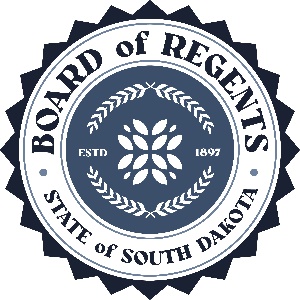 SOUTH DAKOTA BOARD OF REGENTSACADEMIC AFFAIRS FORMSMinor Program ModificationUNIVERSITY:PROGRAM TITLE:BBA Business – Finance specializationCIP CODE:UNIVERSITY DEPARTMENT:Business BANNER DEPARTMENT CODE:DBUSUNIVERSITY DIVISION:College of Business & Information SystemsBANNER DIVISION CODE:DBIS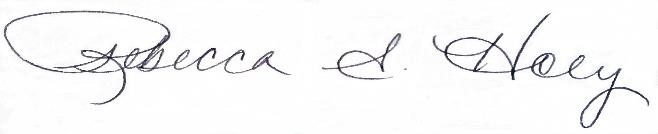 Vice President of Academic Affairs or President of the UniversityDateCourse deletions that do not change the nature of the program, or distribution of courses in the program, or change of total credit hours requiredCourse additions that do not change the nature of the program, or distribution of courses in the program, or change of total credit hours requiredRevised courses in the program.AssociateBachelor’sMaster’sDoctoralCertificateSpecializationMinorMajorExisting CurriculumExisting CurriculumExisting CurriculumExisting CurriculumExisting CurriculumExisting CurriculumProposed Curriculum (highlight changes)Proposed Curriculum (highlight changes)Proposed Curriculum (highlight changes)Proposed Curriculum (highlight changes)Pref.Num.TitleCr.Hrs.Pref.Pref.Num.TitleCr. Hrs.ACCT305Analysis of Financial Statements3ACCTACCT305Analysis of Financial Statements3BADM331Financial Analytics3BADMBADM331Financial Analytics3BADM411Investments3BADMBADM411Investments3BADM415Financial Institutions3BADMBADM415Financial Institutions3BADM418Financial Futures and Options3BADMBADM418Financial Futures and Options3ECONECON330Money and Banking3BADMBADM420Financial Technology3ACCT/BADM/CIS/CSC/ECONElective3ACCT/BADM/CIS/CSC/ECONElective3Total Hours Required21Total Hours Required21